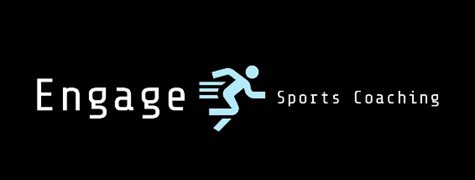 Engage Sports Coaching are happy to announce we are now a part of the Holiday activities and food programme with Active Norfolk. This Summer programme allows us to offer 25 free places for children who receive free school meals as part of this lunch will also be included as part of the project. Children who are not in receipt of free school meals unfortunately do not get places for free or lunch provided but we are working on sourcing funding so we are able to offer places for all children to attend for free in the future. What we can offer is 5 paid places per day at a reduced rate of £12 per day as opposed to our normal rate of £15 per day to reduce cost for parents.Our first Summer Sports Camp will take place at Ormesby junior School Monday July 25th to Thursday 28th . Our second camp will take place every Monday- Thursday from August 1st to 25th August at Caister Junior School on Please fill out the booking form and send back to enagesportscoaching@gmail.com.Ormesby Infant and Junior school pupils can hand in a booking form/Payment into the school reception.Many ThanksEngage Sports Coaching Childs name:  ………………………………………………..Childs Date of birth:           Any medical issues need to be made aware of if so please specify. ……………………………………………………………………………………………………………………….…………………………………………………………………………………………………………………………………...……………………………………………………………………………………………………………………………………Emergency contact name:  ………………………………………………………….Emergency contact telephone number: ………………………………………………Emergency contact name  …………………………………………………………………Emergency contact number 2:  …………………………………………………………….If someone else is picking up password need to be made for the person to say upon pick up. For example a name of sport or food etc Password ………………………………………..Is the child walking home or picked up circle applicable answer. Free school meal place yes or no Days attending please circle days attending; no limit on days you can attend                                                         Ormesby Junior SchoolMonday 25th July      Tuesday 26th April      Wednesday 27th April       Thursday 28th April                           Caister Junior SchoolMonday 1st August     Tuesday 2nd August      Wednesday 3rd August      Thursday 4th AugustMonday 8th August     Tuesday 9th August      Wednesday 10th August     Thursday 11th August Monday 15th August   Tuesday 16th August   Wednesday 17th August    Thursday 18th August Monday 22nd August   Tuesday 23rd August    Wednesday 24th August   Thursday 25th August Children will be required to bring.Appropriate clothing and footwear as depending on weather sports could be indoors and outdoors.  A packed lunch if you are a not in receipt of free school meals.Plenty to drink throughout the daySun cream A tuck shop will be held where children can purchase sweets throughout the day max spend £1        Please Email booking form to engagesportscoaching@gmail.com parents will be contacted 2 weeks before the start of camp to confirm placement and to check what the options are for the packed lunches for free school meal children. Signed …….……………….Print name ………….………………Date  ……………………………………